100 Chart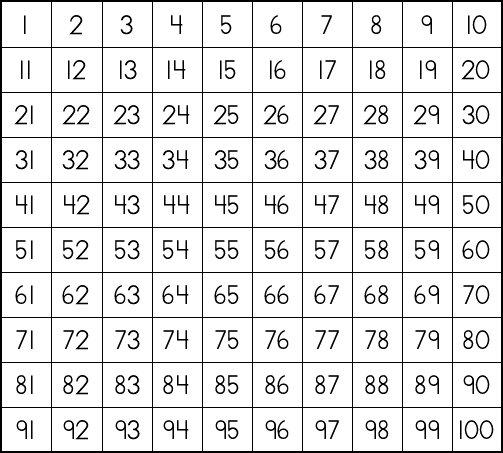 Call a number and have your child color or cover it with a button, penny, or piece of candy or cereal.Have your child color all of the “10s”, or the “5s” and “10s”.Cover a number with something and have your child figure out what number is covered.Name__________________________You can print up more of these charts from the website:  jkholstege.weebly.com  on the page: Things To Do With Your Child.